Практическая работа.«Компьютерное моделирование систем принятия решения»Цель работы: построить компьютерную модель  системы принятия решений для диагностики  детских заболеваний и определить наиболее вероятное заболевание.Информационная модель.  Исходная база знаний о симптомах детских заболеваний. Формализованная модель.  Создаем базу данных – ответы пользователя на вопросы.Транспонируем таблицу исходной базы знаний: строки - симптомы, столбцы – заболевания. Расставим весовые факторы, если фактор для заболевания отсутствует, то ставим «0». Обрабатываем ответы пользователя и вычисляем общие весовые факторы.Вычисляем максимальный общий весовой фактор.Принимаем  решение.Компьютерная модель. Откройте программу MS Excel.Переименуйте  ЛИСТ 1 как БАЗА ДАННЫХ. Оформите таблицу по шаблону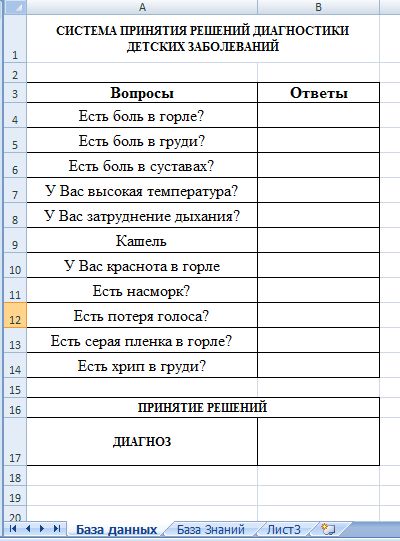 Выделите ячейки В4:В14. На горизонтальном меню   ДАННЫЕ – ПРОВЕРКА ДАННЫХ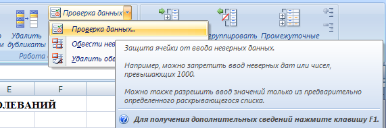 Определите ТИП ДАННЫХ – СПИСОК, ИСТОЧНИК – ДА;НЕТ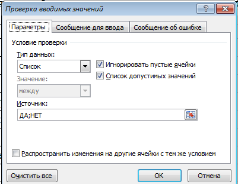 Проверьте, что ячейки В4:В14 заполняются в виде заполняющегося списка.Переименуйте  ЛИСТ 1 как БАЗА ЗНАНИЙ. Оформите таблицу по шаблону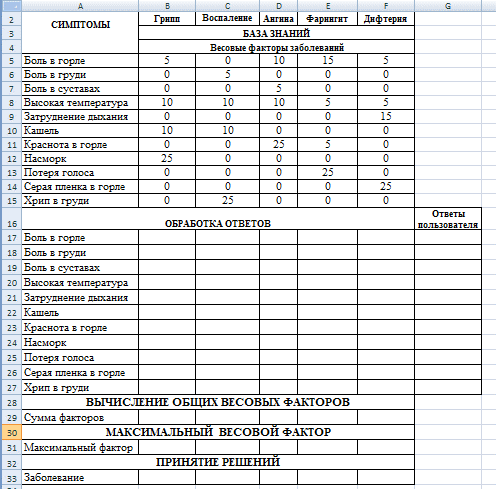 Составьте  формулы для обработки ответов и вычисления общих весовых факторов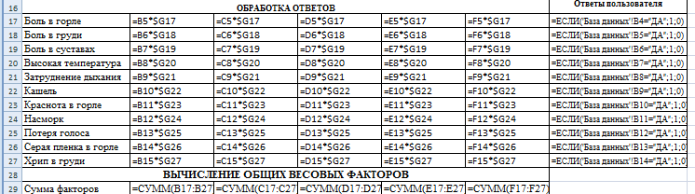 Составьте формулу для вычисления  максимального общего  весового фактора.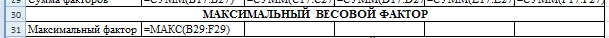 На листе БАЗА ЗНАНИЙ составим формулу для определения возможного заболевания.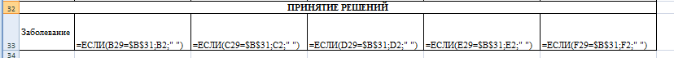 На листе БАЗА ДАННЫХ составим формулу для копирования полученных результатов для пользователя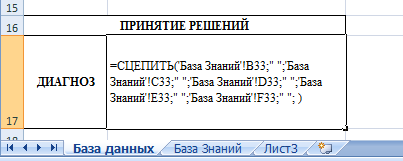 Подготовка системы принятия решений – на листе БАЗА ЗНАНИЙ нажать правой кнопкой и выбрать команду СКРЫТЬ.Компьютерный экспериментОпределите детское заболевание, если первые 4 строки поставить  «ДА», остальные «НЕТ».Определите детское заболевание, если 3,4 и 5 строку поставить «ДА», остальные «НЕТ».Анализ полученных результатов и их корректировкаКакой ответ будет системы, если поставить все ответы «ДА»?Какой ответ будет системы, если поставить все ответы «НЕТ»?Как изменить систему, что бы в случае всех «ДА» ответ был – «Не достаточно данных», а в случае всех «НЕТ» - «Вы здоровы»№п/пДетское заболеваниеСимптомВесовойфактор1Грипп1.1. Высокая температура1.2. Кашель1.3. Насморк1.4. Боль в горле10102552Воспаление легких2.1. Высокая температура2.2. Кашель2.3. Боль в груди2.4. Хрип в груди10105253Ангина3.1. Высокая температура3.2. Боль в горле3.3. Краснота в горле3.4. Боль в суставах10102554Фарингит4.1. Высокая температура4.2. Боль в горле4.3. Потеря голоса4.4. Краснота в горле5152555Дифтерия5.1. Высокая температура5.2. Боль в горле5.3. Затруднение дыхания5.4. Серая пленка в горле551525